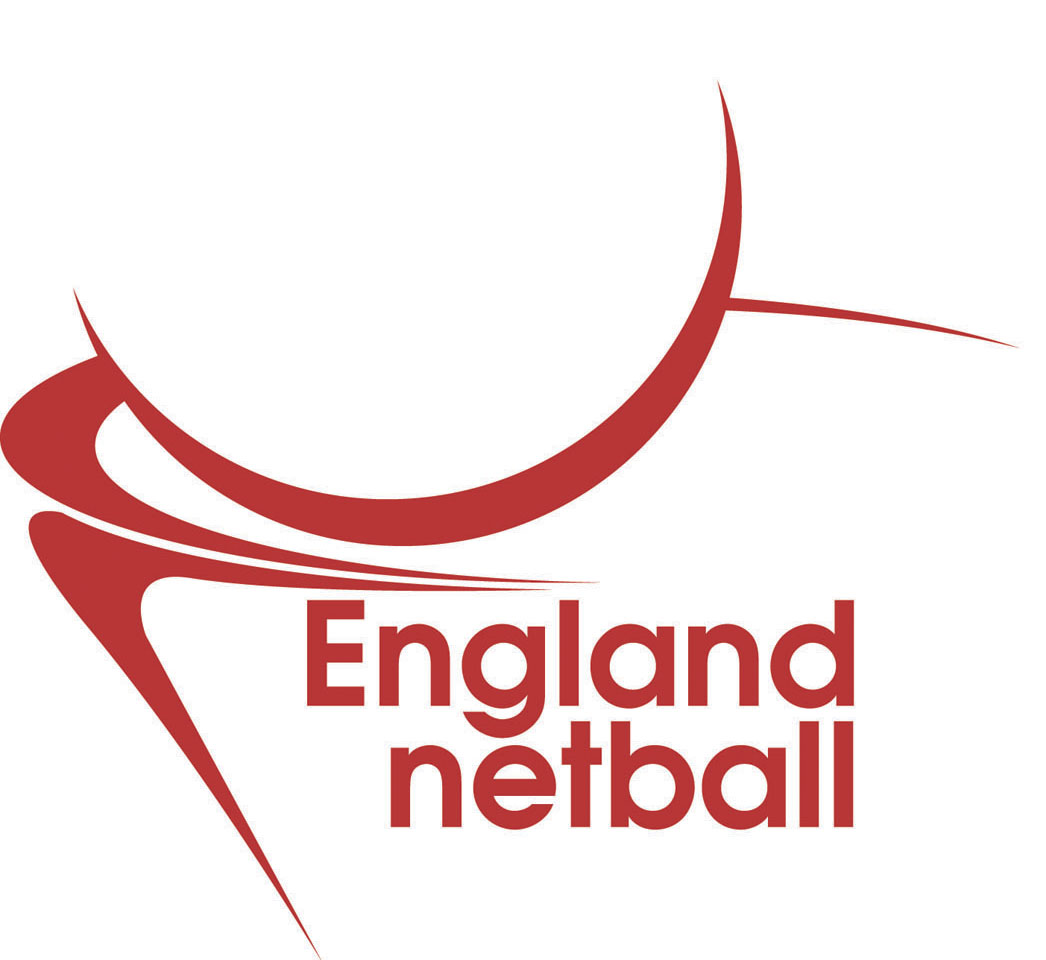 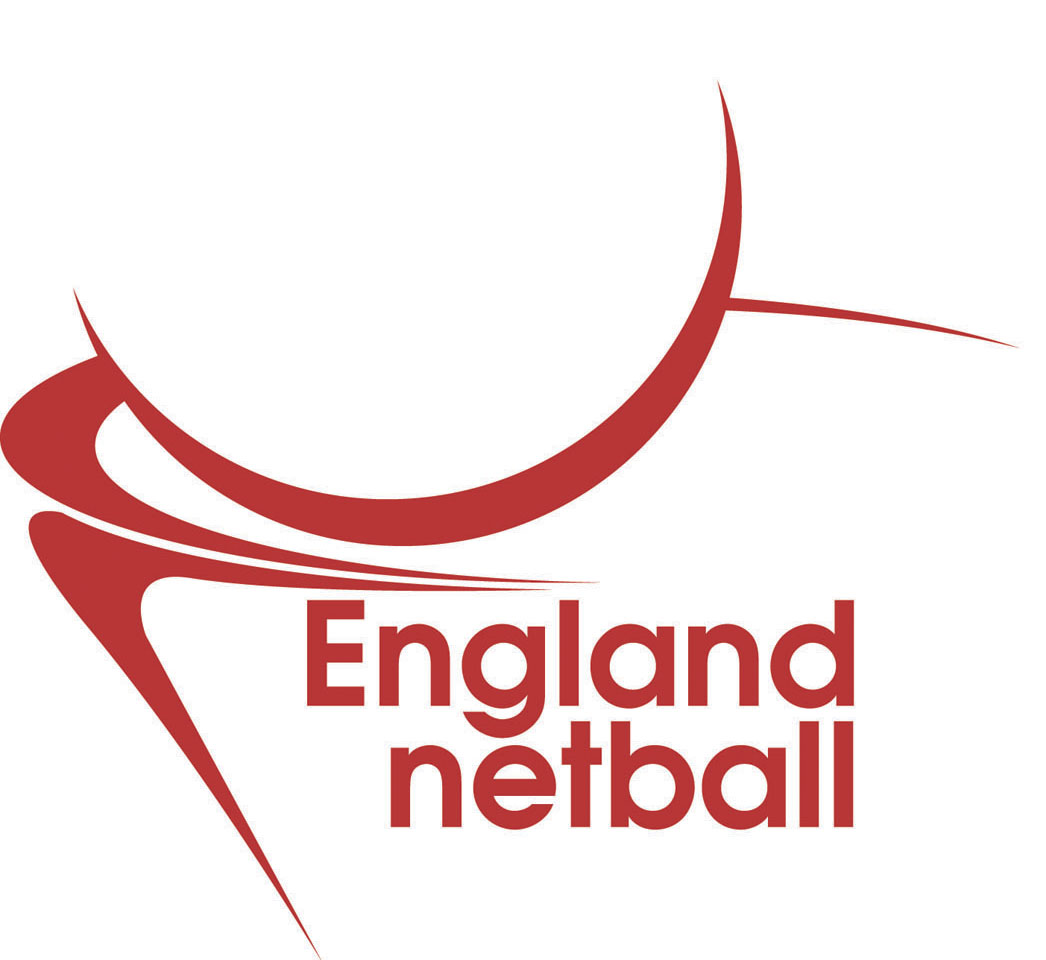 To apply for an A Award Practical Assessment please complete this application form and send with payment of £100 (cheque made payable to England Netball or BACs) to Officiating Department, England Netball. SportPark. 3 Oakwood Drive. Loughborough. LE11 3QFData Protection and Privacy StatementYou are entering into a contract with England Netball subject to the following terms and conditions:You must complete the above Practical Application form, in full, before submitting it to England Netball. England Netball will retain the personal information you provide on the application form. The lawful basis for processing is “Performance of Contract”.Relevant information will also be shared with the assessment organiser and assessors workforce to facilitate them to provide a quality support for the learners on the assessment. As a registered Official you may receive Officiating correspondence from England Netball. Please inform England Netball if you do not wish to receive such correspondence. The information provided on this form will be used by England Netball to support the development of Netball.  You have a right to request a copy of the personal data that England Netball holds about you at any time. If you wish to do so, please email company.secretary@englandnetball.co.uk. For further information about what data we collect, why it is collected and what we do with it, please see our full privacy policy at www.englandnetball.co.uk/privacypolicy. Applicants must have:Already hold the Netball Europe B Umpiring Award and have at least one year’s experience in umpiring various types of matches such as good competitive senior club, other club, county, youth or school matches – Evidenced via the Umpire Log book (This must include a minimum of at least 8 matches as identified by Regional Umpiring Personnel or England Netball)Successful pass the Written Assessment and be within the validation period of the result (i.e. 4 years)Application to be duly endorsed by the Regional Umpiring Secretary within ONE MONTH of the successful Pre-Practical AssessmentReached a minimum of level 7.1 on the Multi stage fitness test.  This test would have to be completed within six within 6 weeks prior to taking the Final Practical Assessment. Copy of the fitness form will need to be forwarded when date of assessment has been confirmed Practical Assessment ArrangementsAssessments will be conducted at Regional League, Premier League and or at events specified by England Netball.England Netball will be responsible for arranging venues, allocating Assessors and notifying learners of the assessment arrangements.Final Practical Assessment to be arranged as soon as possible, but definitely within 6 months of the receipt of the application (unless there are extenuating circumstances)AssessorsThree accredited A Award Assessors appointed by England Netball will conduct the Final Practical Assessment. Each Assessor will assess the learner independently, and the result will be determined by a majority decision.Form of Assessment(a) Learners will be observed for the duration of one hour i.e. minimum of 4 x 15 minutes in a competitive match identified by England Netball or U17 Netball Europe Development Competition(b) They must achieve a minimum of grade 2 in six sections including: Section 3 – Game Management and Protocols; Section 7 – Minor Infringements & Section 8 – Communication and Sanctions and a minimum of grade 3 the remaining two sections as per the criteria laid out in ‘Netball Europe Umpire Assessment Handbook’(c)	All feedback and results on the day of the assessment should be completed within 75 minutes of the assessment ending. They will receive written feedback either on the day or within one week of the Assessment.ResultsA pass card signed by the England Netball will be issued to successful Learners together with a metal brooch.  Any Learner who does not meet the criteria (NYMC) in the Final Practical Assessment is able to retake the Final Practical Assessment after a minimum of three calendar months from the date of the NYMC. They must undertake a further Pre-Assessment before retaking the Final Practical Assessment. A new Fitness Test must be submitted with the application form and fee. The Written Assessment does not need to be retaken if the new application is submitted within the validation period of the written assessment.Regional Umpiring Secretary Detail (available via England Netball Website)Regional Umpiring Secretary Detail (available via England Netball Website)Regional Umpiring Secretary Detail (available via England Netball Website)Regional Umpiring Secretary Detail (available via England Netball Website)Regional Umpiring Secretary Detail (available via England Netball Website)Learner NameEngland Netball ID No.England Netball ID No.England Netball ID No.England Netball RegionEngland Netball RegionEngland Netball RegionEngland Netball RegionAddress 1Address 1Address 2Address 2City/TownCity/TownCountyCountyPostcodePostcodeTelephoneTelephoneMobile Mobile Mobile EmailEmailRegional Umpiring Secretary signatureRegional Umpiring Secretary signatureRegional Umpiring Secretary signatureRegional Umpiring Secretary signatureRegional Umpiring Secretary signatureDate and result of Written AssessmentDate and result of Written AssessmentDate and result of Written AssessmentDate and result of Written AssessmentDate and result of Written AssessmentDate and venue of Pre-Practical AssessmentDate and venue of Pre-Practical AssessmentDate and venue of Pre-Practical AssessmentDate and venue of Pre-Practical AssessmentDate and venue of Pre-Practical AssessmentPre-Practical Assessment Assessor name and signaturePre-Practical Assessment Assessor name and signaturePre-Practical Assessment Assessor name and signaturePre-Practical Assessment Assessor name and signaturePre-Practical Assessment Assessor name and signatureDate and Level of Fitness RecordedDate and Level of Fitness RecordedDate and Level of Fitness RecordedDate and Level of Fitness RecordedDate and Level of Fitness Recorded